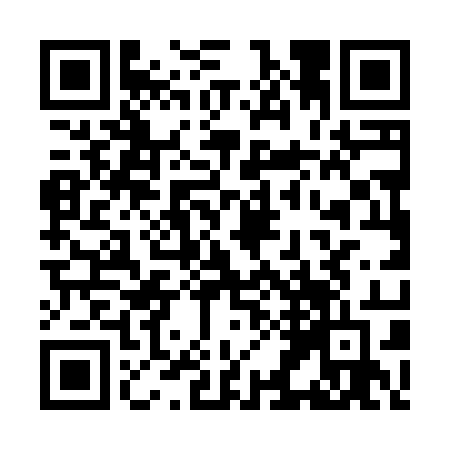 Ramadan times for Illmitz, AustriaMon 11 Mar 2024 - Wed 10 Apr 2024High Latitude Method: Angle Based RulePrayer Calculation Method: Muslim World LeagueAsar Calculation Method: ShafiPrayer times provided by https://www.salahtimes.comDateDayFajrSuhurSunriseDhuhrAsrIftarMaghribIsha11Mon4:304:306:1312:033:145:535:537:3012Tue4:284:286:1112:023:155:545:547:3113Wed4:264:266:0912:023:155:565:567:3314Thu4:244:246:0712:023:165:575:577:3515Fri4:224:226:0512:023:175:595:597:3616Sat4:204:206:0312:013:186:006:007:3817Sun4:174:176:0112:013:196:026:027:3918Mon4:154:155:5912:013:206:036:037:4119Tue4:134:135:5712:003:216:056:057:4320Wed4:114:115:5512:003:226:066:067:4421Thu4:084:085:5312:003:226:076:077:4622Fri4:064:065:5112:003:236:096:097:4823Sat4:044:045:4911:593:246:106:107:4924Sun4:024:025:4711:593:256:126:127:5125Mon3:593:595:4511:593:266:136:137:5326Tue3:573:575:4311:583:266:156:157:5427Wed3:553:555:4111:583:276:166:167:5628Thu3:523:525:3911:583:286:186:187:5829Fri3:503:505:3711:573:296:196:198:0030Sat3:473:475:3511:573:296:206:208:0131Sun4:454:456:3312:574:307:227:229:031Mon4:434:436:3112:574:317:237:239:052Tue4:404:406:2912:564:327:257:259:073Wed4:384:386:2712:564:327:267:269:084Thu4:354:356:2512:564:337:277:279:105Fri4:334:336:2312:554:347:297:299:126Sat4:304:306:2112:554:347:307:309:147Sun4:284:286:1912:554:357:327:329:168Mon4:254:256:1712:554:367:337:339:189Tue4:234:236:1512:544:367:357:359:2010Wed4:204:206:1312:544:377:367:369:21